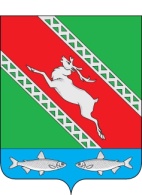 РОССИЙСКАЯ ФЕДЕРАЦИЯИРКУТСКАЯ ОБЛАСТЬАдминистрациямуниципального образования «Катангский район»ПОСТАНОВЛЕНИЕот 28 апреля 2023 года                          село Ербогачен                                                № 156 - пО введении режима функционирования «Чрезвычайная ситуация» для Катангского муниципального звена территориальной подсистемы единой государственной системы предупреждения и ликвидации чрезвычайных ситуаций Иркутской области в целях проведения мероприятий по предупреждению заторов льда взрывным методом в период весеннего половодья 2023 года  на территории муниципального образования «Катангский район»В связи с угрозой затопления территорий населенных пунктов Катангского района, в соответствии с Федеральным законом от 21 декабря 1994 года № 68-ФЗ «О защите населения и территорий от чрезвычайных ситуаций природного и техногенного характера», постановлением Правительства Российской Федерации от 30 декабря 2003 года № 794 «О единой государственной системе предупреждения и ликвидации чрезвычайных ситуаций», протоколом заседания комиссии по предупреждению и ликвидации чрезвычайных ситуаций и обеспечению пожарной безопасности муниципального образования «Катангский район» от 28 апреля 2023 года № 13, руководствуясь статьей 48 Устава муниципального образования «Катангский район», администрация муниципального образования «Катангский район»ПОСТАНОВЛЯЕТ:1. Ввести режим функционирования «Чрезвычайная ситуация» для Катангского муниципального звена территориальной подсистемы единой государственной системы предупреждения и ликвидации чрезвычайных ситуаций Иркутской области в целях проведения мероприятий по предупреждению заторов льда взрывным методом в период весеннего половодья 2023 года на территории муниципального образования «Катангский район» с 17 часов 00 минут 28 апреля 2023 года до особого распоряжения.2. В связи с невозможностью проведения превентивных мероприятий по зачернению и распиловке льда на затороопасном участке реки Нижняя Тунгуска в районе местечка Красноярово ниже по течению населенного пункта Преображенка на 15 километров рекомендовать ОГКУ Пожарно-спасательная служба Иркутской области организовать проведение работ по ослаблению ледовых полей на реке Нижняя Тунгуска взрывным методом.3. Рекомендовать главам Преображенского, Подволошинского, Непского муниципальных образований: 3.1. продолжить мониторинг гидрологической обстановки, при её осложнении информировать МКУ ЕДДС МО «Катангский район» о необходимости проведения работ по ослаблению ледовых полей на затороопасном участке взрывным методом;3.2. провести информирование населения о проведении взрывных работ. 4. Данное постановление опубликовать в муниципальном вестнике муниципального образования «Катангский район» и на официальном сайте муниципального образования «Катангский район».5. Контроль исполнения настоящего постановления оставляю за собой.Мэр муниципальногообразования «Катангский район»                                                                         С. Ю. ЧонскийСписок рассылки:- в дело- 42 ПСЧ 1 ПСО ФПС ГПС ГУ МЧС России по Иркутской области- МКУ «ЕДДС МО «Катангский район»- ГО и ЧС администрации МО «Катангский район»- Преображенское муниципальное образование- Подволошинское муниципальное образования- Непское муниципальное образование- Ербогаченское муниципальное образование- Пункт полиции (дислокация с. Ербогачен) МО МВД РФ «Киренский»- Филиал «Аэропорт «Ербогачен» ООО «Аэропорт «Киренск»- Сервисный участок с.Ербогачен Иркутского филиала ПАО «Ростелеком»- ОГБУЗ «Катангская районная больница»- МУП «Катангская ТЭК»- МОО администрации МО «Катангский район»- Территориальное управление министерства лесного комплекса Иркутской области по Катангскому лесничеству- Ербогаченского участка ГИМС- Отдел надзорной деятельности и профилактической работы по Киренскому и Катангскому районам ГУ МЧС России по Иркутской области- Финансовое управление администрации муниципального образования «Катангский район»- Прокуратура Катангского районаОТВЕТСТВЕННЫЙ ЗА ИСПОЛНЕНИЕ ДОКУМЕНТА:СОГЛАСОВАНО:Инспектор сектора по гражданской обороне и чрезвычайным ситуациям администрации МО «Катангский район»Е. А. ЕмельяновИ.о. начальника юридического отделаадминистрации МО «Катангский район»И.о. начальника юридического отделаадминистрации МО «Катангский район»С. П. КабаковаС. П. КабаковаРуководителя аппаратаадминистрации МО «Катангский район»Руководителя аппаратаадминистрации МО «Катангский район»М.А. ЮрьеваМ.А. Юрьева